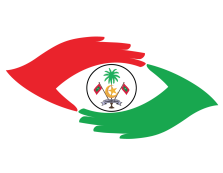 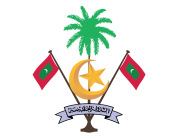 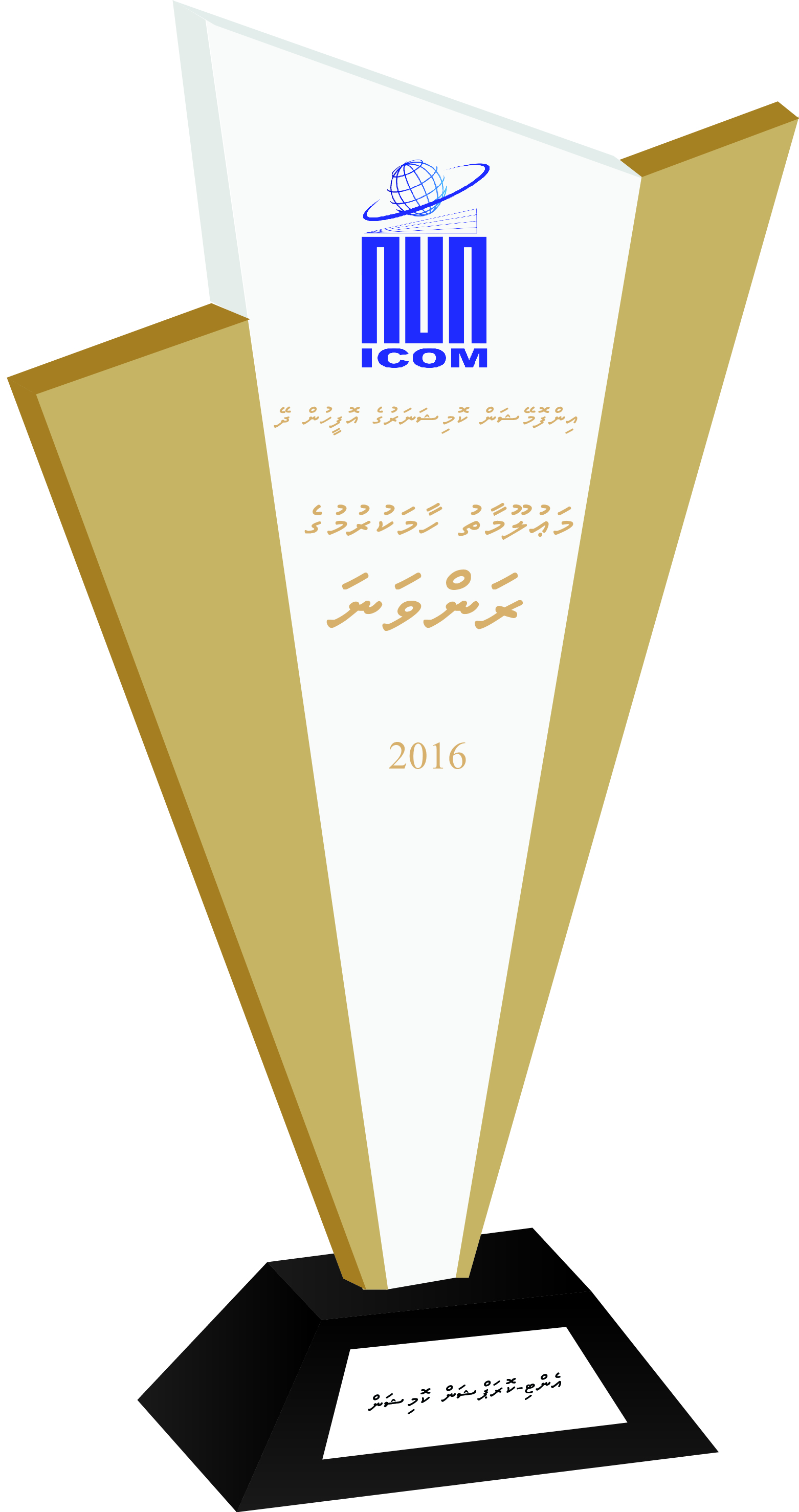 ނަންބަރު:123-A/IUL/2018/30 އިޢުލާންއަންދާސީހިސާބު ބޭނުންވެއްޖެ.އެންޓި-ކޮރަޕްޝަން ކޮމިޝަނުގެ މާފަންނު ގުދަނުގައި ފައިލް ބަހައްޓާ ހަރުތަކެއް ހަދައިދޭނެ ފަރާތެއް ހޯދުމަށް ބޭނުންވެއްޖެއެވެ. ވީމާ، މިމަސައްކަތް ކޮށްދިނުމަށް ޝައުޤުވެރިވެލައްވާ ފަރާތްތަކުން 15 އޮގަސްޓް 2018 ވާ ބުދަ ދުވަހުގެ 10:00 އަށް މިކޮމިޝަނަށް ވަޑައިގެން މަޢުލޫމާތު ސާފުކުރެއްވުމަށްފަހު، 29 އޮގަސްޓް 2018 ވާ ބުދަ ދުވަހުގެ 10:00 އަށް އަންދާސީހިސާބު ހުށަހެޅުއްވުން އެދެމެވެ. މިބިޑާ ގުޅޭ މަޢުލޫމާތު ޝީޓް، ޕްރީ-ބިޑް މީޓިންގ އޮންނަ ދުވަހު މިކޮމިޝަނުގެ ވެބްސައިޓަށް އަޕްލޯޑް ކުރެވޭނެއެވެ. 27 ޛުލްޤަޢިދާ 143909 އޯގަސްޓް  2018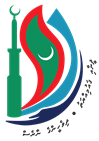 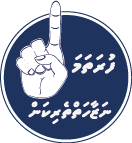 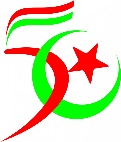 